$110,000DAKOTALAND FEDERAL CREDIT UNION – MEYER808 8TH AVENUE WEST MOBRIDGE – NWTS CO’S 2ND ADDN., NORTH 34’ OF LOT 9 & SOUTH 26’ OF LOT 10, BLOCK 24RECORD #6095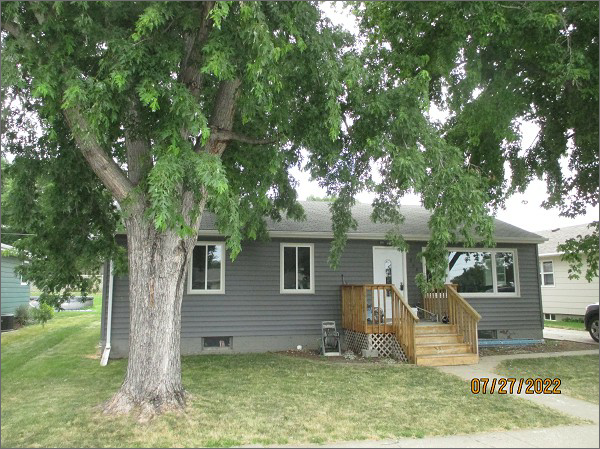 LOT SIZE: 60’ X 140’YEAR BUILT: 1958                                   TYPE: SINGLE FAMILYQUALITY: FAIRCONDITION: BADLY WORNGROUND FLOOR AREA: 1092 SQFTBASEMENT: 1092 SQFTBEDROOMS: 2. BATHS: 1FIXTURES: 5  GARAGE – DETACHED: 336 SQFT. CARPORT: 220 SQFT                                           SOLD ON 1/26/22 FOR $110,000SOLD ON 1/14/21 FOR $111,271ASSESSED IN 2022 AT $76,910ASSESSED IN 2017 AT $76,910